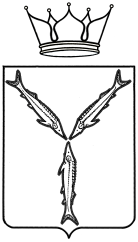 МИНИСТЕРСТВО ТРАНСПОРТА И ДОРОЖНОГО ХОЗЯЙСТВАСАРАТОВСКОЙ ОБЛАСТИПРИКАЗот 13.03.2019 № 01-01-12/57г. СаратовИзменить межмуниципальный маршрут регулярных перевозок пригородного сообщения № 391 «Саратов (ул. Радищева) – с. Долгий Буерак» следующим образом:Присвоить межмуниципальному маршруту регулярных перевозок пригородного сообщения № 391 «Саратов (ул. Радищева) – с. Долгий Буерак» следующее наименование – «Саратов (ул. Радищева) – Долгий Буерак»;Установить классы транспортных средств, которые используются для перевозок пассажиров и багажа по маршруту, в количестве  транспортных средств (автобусов) малого класса – 1 единица, среднего класса – 1 единица.2. Отделу организации транспортного обслуживания всеми видами пассажирского транспорта, включая такси управления транспорта 
(Лыкину А.Э.) в течение 5 рабочих дней со дня издания настоящего приказа:2.1. Разместить на официальном сайте министерства транспорта и дорожного хозяйства области информацию об изменении межмуниципального маршрута;2.2. Внести изменения в сведения о данном маршруте в реестр межмуниципальных маршрутов регулярных перевозок в Саратовской области.3. Контроль за исполнением настоящего приказа возложить на заместителя министра Балакина С.Л.Министр										       Н.Н. ЧуриковОб изменении межмуниципального маршрута регулярных перевозок пригородного сообщения 
№ 391 «Саратов (ул. Радищева) – с. Долгий Буерак»В соответствии со статьей 12 Федерального закона от 13 июля 
2015 года № 220-ФЗ «Об организации регулярных перевозок пассажиров и багажа автомобильным транспортом и городским наземным электрическим транспортом в Российской Федерации и о внесении изменений в отдельные законодательные акты Российской Федерации», с частью 1 статьи 4 Закона Саратовской области от 28 марта 2016 года № 31-ЗСО «Об отдельных вопросах организации регулярных перевозок пассажиров и багажа автомобильным транспортом и городским наземным электрическим транспортом в Саратовской области» и постановлением Правительства Саратовской области от 13 апреля 2017 года № 180-П «О порядке установления, изменения и отмены межмуниципальных маршрутов регулярных перевозок на территории области», ПРИКАЗЫВАЮ: